Ce carnet de bord a été conçu pour répondre de manière souple et dynamique aux besoins des professeurs et des CPC-référents français engagés dans le Plan français. Il accompagne et retrace le cheminement de l’équipe de professeurs (la constellation) et de chaque professeur au sein de cette équipe. Il permet à la fois de synthétiser les principaux aspects de la formation, d’identifier les compétences acquises à l’issue de cette formation, et de formaliser les perspectives que le professeur ou l’équipe de professeurs se fixe pour l’année à venir.Ce document peut donc être exploité : selon un usage strictement personnel par un professeur engagé dans la constellation qui souhaiterait y reporter son parcours de formation, y établir, dans une analyse autoréflexive, des points d’étape et, éventuellement, y envisager de nouvelles perspectives ;selon un usage collectif par la constellation, pour fixer les points collégialement décidés et les travaux menés ; selon un usage personnel par le CPC-référent-français dans le cadre de son suivi de chaque constellation (le document se déclinant en ce cas en autant d’exemplaires spécifiques que de constellations suivies par le CPC-référent français).École(s) : …………………………………………………………..…………………………………………..…….………………………………Cycle(s) et niveau(x) concernés : …………….………..…………………………………………..…….………………………………Date de la première rencontre : …………….…………………………………………………..……….………………………………Contexte territorial de la constellation (urbain, rural, … ; éducation prioritaire, … ; autres caractéristiques) : Noms et prénoms des enseignants, niveaux d’enseignement, contact :Nom, prénom, fonction, adresse électronique du CPC-référent français : Contexte pédagogique (formations reçues, présence de maîtres formateurs, recherche-action, projet d’école, …) : Définition collégiale des thèmes et des modalités de travail dans la constellation Réunions de la constellation (à renseigner au fur et à mesure, avant ou après chaque rencontre)Programmation des visites de classes (à renseigner au fur et à mesure, avant ou après chaque visite)Bilan partagé de fin de période ou de fin d’année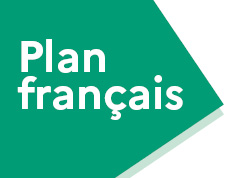 Carnet de bord pour la formation individuelle et collective des enseignants dans le cadre du Plan françaisNom, prénomNiveaux de classe pris en chargeContact (tel, courriel)Thème(s) de travail choisi(s) par la constellation : Éléments ayant permis d’identifier les thèmes de travail (demandes particulières des enseignants, résultats des élèves aux évaluations, fiche action du projet d’école, du projet de réseau, proposition du CPC fondée sur ses observations, …) : Question(s) d’enseignement mise(s) en avant (ces questions peuvent évoluer au fil du travail et de la réflexion de la constellation) : Commentaires éventuels :Objets de travail ciblés (progression, supports, modalités d’enseignement, matériel, … Ces objets de travail peuvent être précisés et évoluer au fur et à mesure de l’avancée des travaux) : Perspectives pour cette année :Commentaires éventuels :Dates des  réunionsObjectifs / thèmes travaillésBref relevé de conclusions pour chaque réunionEx : lesson study : première leçon sur le futurDates des  visitesEnseignants Modalités (CPC-PE seulement, présence d’un autre PE, plusieurs visites dans la même école suivies d’une réunion, observations croisées, …)Résumé du cheminement didactique et pédagogique, et des décisions de modification de pratiques prises le cas échéant : Remarques sur les modalités de travail (points forts, suggestions de points à améliorer) : Expression de besoins futurs de formation : Éventuelles difficultés rencontrées :Bilan du CPC-référent français : Perspectives pour la période / l’année qui vient : Ressources, bibliographie (ressources effectivement utilisées par la constellation) : Documents et outils élaborés par la constellation : 